                                                                              WOODVILLE UNION SCHOOL DISTRICT			16541 ROAD 168 │PORTERVILLE, CALIFORNIA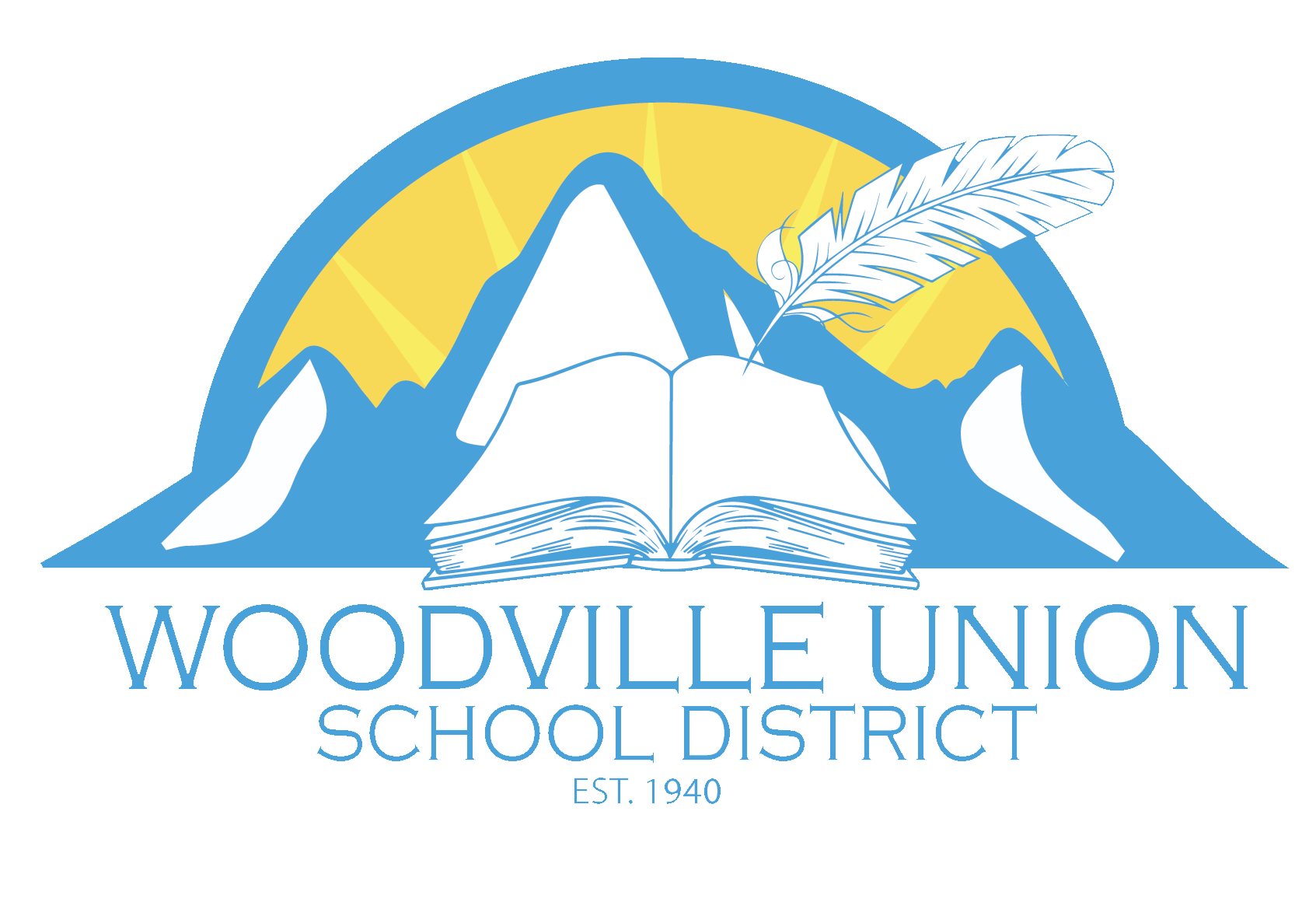                                              REGULAR BOARD MEETING AGENDA                    June 11, 2019 5:30 P.M. – Room 36CALL TO ORDER Time: _____ by Board President Amanda MedinaPLEDGE OF ALLEGIANCE 3.				ROLL CALLFabiola Guerrero…………….Present  Absent  Late  Miguel Guillen………………Present  Absent  Late  Amanda Medina……………..Present  Absent  Late  					Rick Luna............................... Present  Absent  Late  Diana Oceguera-Martinez	..... Present  Absent  Late 4.	      CONSENT AGENDA           4.1 Approval of Regular Board Meeting Agenda dated June 11, 2019           4.2 Approval of Regular Board Meeting Minutes dated May 14, 2019 (Enclosure Item 4.2)   				 4.3 Approval of vendor payments; warrant numbers (Enclosure Item 4.3)  May 2, 2019   	 						     ck#’s 61866077-61866104					$145,918.58             						May 9, 2019  						       ck#’s 61868794-61868815					$114,923.35             						May 14, 2019                     ck#’s 61870385-61870399				  $  62,389.62											May 30, 2019									ck#’s 61872966-61872996					$  58,438.28GRAND TOTAL																								    			 $  381,669.83Motion to approve Consent Agenda by: __________________ Seconded by: _________________________ Guerrero __Guillen _    _ Luna  __ Medina __Oceguera-Martinez Motion:  Passed _____    Failed____5.	ADJOURN TO CLOSED SESSION Time: ______ P.M.Members of the public may address the Board on closed session agenda item before the Board’s consideration of the item. The Board is not able to discuss or take action on any item not appearing on the agenda.  Pursuant to Board Policy, the Board may limit individual comments to no more than 3 minutes and individual topics to 20 minutes. 	Please begin your comments by stating your name.It is the intention of this Governing Board to meet in Closed Session concerning:	5.1	Public Employee Performance Evaluation: Superintendent (Government Code Section 54957)					5.2  Public Employee Employment/Appointment (Government Code section 54957)								Job Title:  Superintendent 				Return to open session at            p.m.         The Board President would report the action taken during closed session6.	PUBLIC COMMENTSMembers of the public may address the Board on any agenda item or other item of interest within thesubject matter jurisdiction of the Board, before or during the governing board’s consideration of the                                                             item. The Board is not able to discuss or take action on any item not appearing on the agenda.  Pursuant to Board Policy, the Board may limit individual comments to no more than 3 minutes and individual topics to 20 minutes.					Please begin your comments by stating your name.7.	CORRESPONDENCE/INFORMATION ITEMS8.				PUBLIC HEARING      			8.1 	In the Matter of Receiving Public Comments of the Local Control and Accountability Plan (LCAP)	          			for the 2019-20 School Year. (Enclosure 8.1)  Pursuant to Education Code Section 52060, the Governing Board shall adopt a local control and   accountability plan (LCAP) including school district’s goals and priorities to close the achievement gap for students.  The Board shall hold a public hearing on the LCAP during which any member of the public may appear and be heard regarding the LCAP.8.2	In the Matter of Receiving Public Comments of the District’s Proposed Budget for 2019-20	          			School Year (Enclosure Item 8.2)  Pursuant to Education Code 42103, the Governing Board shall hold a public hearing on the proposed budget during which any member of the public may appear and be heard regarding the proposed budget.8.3  Public Hearing on SB 858-Excess of State Recommended Reserves Disclosure (Enclosure 8.3)                                     					Education Code Section 42127(a)(2)(B) requires a statement of the reasons that substantiate the need for 					fund balances in excess of the minimum reserve.9.	REPORTS/PRESENTATIONS	9.1	First Reading of Global Board Policy 10.			  BOARD’S REPORT11.	SUPERINTENDENT’S REPORT12.       ACTION ITEMS          	12.1 Budget Revisions for School Year 2018-19 (Enclosure 12.1)  Motion by: __________________ Seconded by: _________________________ Guerrero __Guillen __  Luna  __ Medina __Oceguera-Martinez Motion:  Passed _____    Failed____				12.2   Resolution 2018/19-18 to Authorize Inter-fund Loan for Cash Flow Purpose (Enclosure 12.2)  Motion by: __________________ Seconded by: _________________________         Guerrero __Guillen __  Luna  __ Medina __Oceguera-Martinez Motion:  Passed _____    Failed____          12.3 Resolution 2018/19-19 to Authorize the County Superintendent of Schools to make year end                   Budget transfers (Enclosure 12.3)                           Motion by: __________________ Seconded by: _________________________ Guerrero __Guillen __  Luna  __ Medina __Oceguera-Martinez Motion:  Passed _____    Failed____					12.4  Resolution 2018/19-20 to Establish a School Facilities Fund (Enclosure 12.4)Motion by: __________________ Seconded by: _________________________ Guerrero __Guillen __  Luna  __ Medina __Oceguera-Martinez Motion:  Passed _____    Failed____13.     ADJOURN TO CLOSED SESSION Time: ______ P.M.Members of the public may address the Board on closed session agenda item before the Board’s consideration of the item. The Board is not able to discuss or take action on any item not appearing on the agenda.  Pursuant to Board Policy, the Board may limit individual comments to no more than 3 minutes and individual topics to 20 minutes. 	Please begin your comments by stating your name.           It is the intention of this Governing Board to meet in Closed Session concerning:Public Employee Employment/Appointment (Government Code section 54957)13.1		Job Title: PrincipalPublic Employee Discipline/Dismissal/Release/Complaint (Government Code Section 54957) 13.2		Teacher on Short Term Staff Permit (STSP) Settlement Agreement13.3	   Resignation – Classified  Employee13.4   Reclassification of Classified Employee	         Return to open session at ______p.m.The Board President would report the action taken during closed session.  14.       ACTION ITEMS 14.1     Oral Summary of the Superintendent/Principal’s Employment Agreement Prior to Action.           		Board President will read a summary of the recommendation of the Superintendent’s			 		Employment agreement prior to the final action is to be taken.       		14.2 		Discuss and Approve Employment agreement for District Superintendent.Motion by: __________________ Seconded by: _________________________ Guerrero __Guillen __  Luna  __ Medina __Oceguera-Martinez Motion:  Passed _____    Failed____14.3	Discuss and Approval of Offer of Employment to Recommendation of the Candidate for the position of Principal.Motion by: __________________ Seconded by: _________________________ Guerrero __Guillen __  Luna  __ Medina __Oceguera-Martinez Motion:  Passed _____    Failed____14.4		Settlement Agreement for Teacher with Short Term Staff Permit.Motion by: __________________ Seconded by: _________________________ Guerrero __Guillen __  Luna  __ Medina __Oceguera-Martinez Motion:  Passed _____    Failed____15.     ORGANIZATIONAL BUSINESS Consideration of any item that the Governing Board wishes to have on the agenda for the next             Board meeting. 16.      ADJOURN MEETINGMotion by: __________________ Seconded by: _________________________ Guerrero __Guillen __  Luna  __ Medina __Oceguera-Martinez Motion:  Passed _____    Failed____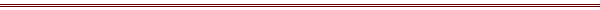 Members of the public may address the Board during the public comments period, or at the time, an item on the agenda is being discussed.  A maximum of three (3) minutes will be allotted to each individual wishing to speak with a maximum of fifteen (15) minutes allotted for each agenda item.  Board action cannot be taken on any item not appearing on the agenda.If needed, a written notice should be submitted to the Superintendent requesting disability-related accommodations or modifications, including auxiliary aides and services.Notice:  If documents are distributed to the board members concerning an agenda item within 72 hours of a regular board meeting, at the same time the documents will be made available for public inspection at the District Office located at 16541 Road 168, Porterville, CA.Los miembros del público pueden dirigirse a la Mesa durante el período de comentarios públicos, o en el momento un punto en el orden del día se está discutiendo. Un máximo de tres (3) minutos será asignado a cada persona que desee hablar con un máximo de quince (15) minutos asignados para cada tema del programa. Medidas de la Junta no se puede tomar en cualquier artículo que no figure en el orden del día.

Si es necesario, un aviso por escrito debe ser presentado al Superintendente solicitando relacionados con la discapacidad adaptaciones o modificaciones, incluyendo asistentes y servicios auxiliares.

Aviso: Si los documentos se distribuyen a los miembros de la junta sobre un tema del programa dentro de las 72 horas de una reunión de la junta regular, al mismo tiempo, los documentos estarán disponibles para inspección pública en la Oficina del Distrito ubicada en 16541 Road 168, Porterville, CA.Agenda submitted and posted by:Lou SaephanSuperintendent